Алматы қ., Қазыбек би, 96, тел. 8 (727) 292 43 07 , e-mail: zakupbsnp@mail.ru	                           		    			            «06»  марта  2020г. Протоколитогов  закупа  способом запроса ценовых предложенийЦеновые предложения в установленный срок представили следующие  потенциальные поставщики:Потенциальные поставщики представили следующие цены:По результатам сопоставления ценовых предложений принято, РЕШЕНИЕ:Заявка ТОО «Фирма РОДОНИТ» не рассмотрена в связи с несоблюдением требований предусмотренных пп. 1, п. 20 Главы 4, отсутствие регистрации медицинских изделий в Республике Казахстан в соответствии с положениями Кодекса и порядке, определённом уполномоченным органом в области здравоохранения.Заявка ТОО «KazAmirService» по лотам 7, 10 не рассмотрена в связи с несоблюдением требований предусмотренных пп. 1, п. 20 Главы 4, отсутствие регистрации медицинских изделий в Республике Казахстан в соответствии с положениями Кодекса и порядке, определённом уполномоченным органом в области здравоохранения.Заявка ТОО «АИМ Плюс» не рассмотрена в связи с несоблюдением требований предусмотренных пп. 1, п. 20 Главы 4, отсутствие регистрации медицинских изделий в Республике Казахстан в соответствии с положениями Кодекса и порядке, определённом уполномоченным органом в области здравоохранения.Признать выигрышными ценовое предложение согласно нижеприведенной таблице:Присутствовавшие потенциальные поставщики - отсутствуют.ТОО «Жаийк-AS», ТОО «Производственный комплекс «Аврора», ТОО «KazAmirService»  предоставить документы согласно п.113 Правил организации и проведения закупа лекарственных средств и медицинских изделий, фармацевтических услуг Постановление Правительства Республики Казахстан от 30 октября 2009 года № 1729Заключить договор закупа в установленный срок.Лоты № 4, 5, 9, 12, 13 признан несостоявшимся связи с отсутствием заявок    Главный врач						С. Бейсенбеков«Қалалық жедел медициналық жәрдем ауруханасы» коммуналдық мемлекеттік кәсіпорныАлматы қаласының денсаулық сақтау басқармасы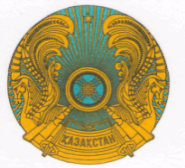 Коммунальное государственное предприятие «Городская больница скорой неотложной помощи»Управление общественного здоровья города Алматы№Наименование потенциального поставщикаПредставитель по доверенностиДата и время предоставления заявки на участие в конкурсе1ТОО «Фирма РОДОНИТ»Бисмильдину Д.Х.09-38 часов 04.03.2020 год2ТОО «KazAmirService»Өмірәлі Р.Н.09-58 часов 04.03.2020 год3ТОО «Жаийк-AS»Куракбаев А.Е.11-41 часов 05.03.2020 год4ТОО «Гелика»Токанбаева Н.Т.14-08 часов 05.03.2020 год5ТОО «Производственный комплекс «Аврора»Абдукаримова. А.15-03 часов 05.03.2020 год6ТОО «БО-НА»Мушинский Р.А.15-15 часов 05.03.2020 год7ТОО «АИМ Плюс»Акшолаков Е.С.09-27 часов 06.03.2020 год№ лотаНаименование товараЕд.измРасчетная цена за ед. (тенге)Наименование потенциального поставщика, предложенная цена (тенге) за единицуНаименование потенциального поставщика, предложенная цена (тенге) за единицуНаименование потенциального поставщика, предложенная цена (тенге) за единицуНаименование потенциального поставщика, предложенная цена (тенге) за единицуНаименование потенциального поставщика, предложенная цена (тенге) за единицуНаименование потенциального поставщика, предложенная цена (тенге) за единицуНаименование потенциального поставщика, предложенная цена (тенге) за единицу№ лотаНаименование товараЕд.измРасчетная цена за ед. (тенге)ТОО «Фирма РОДОНИТ»ТОО «KazAmirService»ТОО «Жаийк-AS»ТОО «Гелика»ТОО «ПК «Аврора»ТОО «БО-НА»ТОО «АИМ Плюс»1Краситель-фиксаторфл1400------13702Реактив Самсонафл7230------39003Реактив Лорионовашт1300--980---21004Камера Горяевашт4000-------5Наконечники желтыеуп4000-------6Наконечники синиеуп6500------45007Предметные стеклауп8000-1500----21008Карандаш по стеклушт70------509Палочки стеклянныеуп3500-------10Кожный антисептикшт400028002930--39504000-11Тонометршт6000-4050-4692---12Морфинамп144-------13Натрия оксибутиратамп120-------№ лотаНаименование товараНаименование победителя и местонахожденияЦена за единицу победителя (тенге)Кол-воСумма (тенге)3Реактив ЛорионоваТОО «Жаийк-AS», г.Алматы, пр.Гагарина, 10 9805490010Кожный антисептикТОО «Производственный комплекс «Аврора», г.Алматы, ул. Спасская, 68А  39505001 975 00011ТонометрТОО «KazAmirService», г.Алматы, пр.Райымбека д.243в, кв. 54  4050100405 000